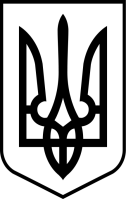 МІНІСТЕРСТВО ОХОРОНИ ЗДОРОВ'Я УКРАЇНИДЕПАРТАМЕНТ ОХОРОНИ ЗДОРОВ'Я КИЇВСЬКОЇ МІСЬКОЇ РАДИ (КМДА)ВІДДІЛ ОХОРОНИ ЗДОРОВ'Я ДАРНИЦЬКОЇ РАЙОННОЇ В МІСТІ КИЄВІ ДЕРЖАВНОЇ АДМІНІСТРАЦІЇКОМУНАЛЬНЕ НЕКОМЕРЦІЙНЕ ПІДПРИЄМСТВО«ЦЕНТР ПЕРВИННОЇ МЕДИКО-САНІТАРНОЇ ДОПОМОГИ № 1ДАРНИЦЬКОГО РАЙОНУ М.КИЄВА»15.03.2019 № 193На № 061-2991|09   від 14.03.2019Пернеровська Д.                                                  foi+reguest-46894-a365da48@dostup.pravda.com.ua           На Ваш запит надаємо  інформацію, що вакантних  посад лікарів-інтернів для працевлаштування випускників 2019 р. вищих медичних навчальних закладів  станом на 03.03.2019 рік в нашому закладі немає.  Директор                                                     Анатолій ГОРБАЧвул. Бориспільська 30 а, м.Київ - 93, 02093, тел./факс 566-20-90, e-maill: poliklinika_2_v@ukr.net,  ЄДРПОУ 03568132  